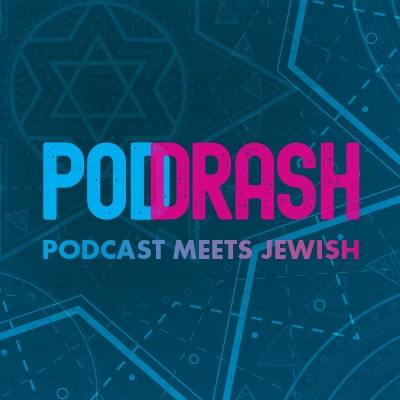 Season 2 Episode 1 Context Guest: Rabbi Angela Warnick Buchdahl Babylonian Talmud Brachot 28b | בבלי ברכות כח ע״ב  translation from www.sefaria.orgBabylonian Talmud, Tractate Brachot 28aIt is related that a certain disciple came before R’ Joshua and asked him, Is the evening prayer compulsory or optional? He replied: It is optional. He then presented himself before Rabban Gamaliel and asked him: Is the evening prayer compulsory or optional? He replied: It is compulsory. But, he said, did not R’ Joshua tell me that it is optional? He said: Wait till the champions enter the Beth ha-Midrash. When the champions came in, someone rose and inquired, Is the evening Tefillah compulsory or optional? Rabban Gamaliel replied: It is compulsory. Said Rabban Gamaliel to the Sages: Is there anyone who disputes this? R’ Joshua replied to him: No. He said to him: Did they not report you to me as saying that it is optional? He then went on: Joshua, stand up and let them testify against you! R’ Joshua stood up and said: Were I alive and he [the witness] dead, the living could contradict the dead. But now that he is alive and I am alive, how can the living contradict the living? Rabban Gamaliel remained sitting and expounding and R’ Joshua remained standing, until all the people there began to shout and say to Huzpith the “turgeman” (reciter of the Oral Torah) Stop! and he stopped. They then said: How long is he [Rabban Gamaliel] to go on insulting him [R’ Joshua]? On New Year last year he insulted him; he insulted him in the matter of the firstborn in the affair of R’ Zadok; now he insults him again! Come, let us depose him! Who shall we place in his stead? We cannot replace him with R’ Yehoshua, for he is an involved party. Shall we appoint R’ Akiva? But he may incur punishment, for he does not have the merit of forefathers. Instead, we should appoint R’ Elazar ben Azaria, for he his wise, he is wealthy, and he is a descendent of the 10th generation of Ezra. He is wise, for if you present him with a difficulty he finds an explanation; he is wealthy, such that if he is invited to the Caesar’s home, he can go and serve; and he his a tenth generation descendent of Ezra, so he has the merits of forefathers and cannot be punished. They came and they said to him: Is it pleasing for the master to be the head of the yeshiva? He said: I will go and seek the counsel of my the people of my home. He went and sought the counsel of his wife. She said to him: what if they remove you from the position? He said to her: Let a person use an expensive glass cup one day, only for it to break the next. She said: you don’t have any white hairs. That very day he was eighteen years old, and a miracle occurred and eighteen rows of his hair turned white. This is why R’ Elazar ben Azaria states, “It is as if I am seventy years old” and not “I am seventy years old”.It was taught in a baraita:That day they removed the doorkeeper and permission was granted to the students to enter.For previously Rabban Gamliel had proclaimed and said:Any student whose inside is not like his outside may not enter the study hall.That day many benches were added.R’ Yohanan said: Aba Yosef ben Dostai and the Rabbis disagree about the matter.One says four hundred benches were added and one says seven hundred benches.Rabban Gamliel was dispirited.He said: “Perhaps, God forbid, I have withheld Torah from Israel!”They showed him in his dream white pitchers filled with ash.But that was not the case. It was only to put his mind at ease that they showed him this.A baraita taught: Tractate Eduyot was taught on that day, and anywhere that it is said ‘on that day’ refers to the day in question. And there was not a law that had been left unresolved in the study hall, which they did not resolve.And even Rabban Gamliel did not excuse himself for even an hour from the study hall, as it is taught in a baraita: On that day, Yehuda, the Ammonite convert came before them in the beit midrash and asked: May I enter the congregation? R’ Gamliel said, You are forbidden from entering the congregation. R’ Yehoshua said: You are allowed to enter the congregation. Said R’ Gamliel: But hasn’t it been written, “An Ammonite or a Moabite may not enter the congregation of God” (Deut. 23:4)? R’ Yehoshua replied: Do Ammon and Moab still reside in their places? Long ago, Sanherib the king of Ashur came and mixed all of the nations, as it is said “I have removed the boundaries of peoples and have plundered their treasures, I have brought down dwellers in strongholds” (Isaiah 10:13). And whatever separates – is assumed to have separated from the majority. R’ Gamliel responded: But hasn’t it been written, “But afterwards I will return the captivity of the children of Ammon, so spoke God” (Jeremiah 49:6) – so they have already returned! R’ Yehoshua replied: But it hasn’t it already been written, “And I will return the captivity of my people Israel” (Amos 9:14) – and they have not returned! Immediately they allowed him to enter the congregation. R’ Gamliel said: Since this is the way it is, I will go and appease R’ Yehoshua. When he arrived at his home, he saw that the walls of his house where blackened. He said to him: From the walls of your house it is clear that you are a coal miner. He said to him: Woe is the generation that you are its leader, for you do know nothing of the suffering of Torah scholars – how they support themselves and how they are nourished! He said to him: I am heeding you, please forgive me. He paid him no heed. Do it for the sake of my father’s honor. He was appeased.They said: who will go and tell the rabbis? A certain laundryman said to them: I will go. R’ Yehoshua sent to those in the beit midrash: Let him who is accustomed to wear the robe, wear the robe; and the person who is not accustomed to wearing the robe, shall he say to the person who is accustomed to wearing the robe, Remove your garment so that I can don it? R’ Akiva said to the rabbis: Lock the doors so that the servants of R’ Gamliel do not come and bother the rabbis. R’ Yehoshua said: it is best that I go to them. He came and knocked on the gate. He said to them, Let the sprinkler son of a sprinkler sprinkle; but should he who is not a sprinkler or even the son of a sprinkler say to the sprinkler the son of a sprinkler: Your water is cave water and your ashes are cinders? R’ Akiva responded: R’ Yehoshua, you have been appeased? Did we do these things for the sake of anything other than your honor? Tomorrow, you and I will arise to his door.  They said: But how shall we do it? If we remove him from his position, we have taught, You may elevate the sanctity of something but not lower it! But if we have one of them give the drasha on one Sabbath, and the other on the next – they will become jealous of each other. Instead, R’ Gamliel will give the drasha two Sabbaths and R’ Elazar ben Azaria one Sabbath. And that is what the baraita states “whose Sabbath was it? –that of R’ Elazar ben Azaria”. And “that student” was R’ Shimon bar Yohai. תלמוד בבלי, מסכת ברכות, כז:-כח.תנו רבנן: מעשה בתלמיד אחד שבא לפני רבי יהושע, אמר לו: תפלת ערבית רשות או חובה? אמר ליה: רשות. בא לפני רבן גמליאל, אמר לו: תפלת ערבית רשות או חובה? אמר לו: חובה. אמר לו: והלא רבי יהושע אמר לי רשות! אמר לו: המתן עד שיכנסו בעלי תריסין לבית המדרש. כשנכנסו בעלי תריסין, עמד השואל ושאל: תפלת ערבית רשות או חובה? אמר לו רבן גמליאל: חובה. אמר להם רבן גמליאל לחכמים: כלום יש אדם שחולק בדבר זה? אמר ליה רבי יהושע: לאו. אמר לו: והלא משמך אמרו לי רשות! אמר ליה: יהושע, עמוד על רגליך ויעידו בך! עמד רבי יהושע על רגליו ואמר: אלמלא אני חי והוא מת - יכול החי להכחיש את המת, ועכשיו שאני חי והוא חי - היאך יכול החי להכחיש את החי? היה רבן גמליאל יושב ודורש, ורבי יהושע עומד על רגליו, עד שרננו כל העם ואמרו לחוצפית התורגמן: עמוד! ועמד.אמרי: עד כמה נצעריה וניזיל? בראש השנה אשתקד צעריה, בבכורות במעשה דרבי צדוק צעריה, הכא נמי צעריה, תא ונעבריה! מאן נוקים ליה? נוקמיה לרבי יהושע? בעל מעשה הוא; נוקמיה לרבי עקיבא? דילמא עניש ליה, דלית ליה זכות אבות; אלא נוקמיה לרבי אלעזר בן עזריה, דהוא חכם והוא עשיר והוא עשירי לעזרא. הוא חכם - דאי מקשי ליה מפרק ליה, והוא עשיר - דאי אית ליה לפלוחי לבי קיסר אף הוא אזל ופלח, והוא עשירי לעזרא - דאית ליה זכות אבות ולא מצי עניש ליה. אתו ואמרו ליה: ניחא ליה למר דליהוי ריש מתיבתא? אמר להו: איזיל ואימליך באינשי ביתי. אזל ואמליך בדביתהו. אמרה ליה:דלמא מעברין לך? אמר לה: [לשתמש אינש] יומא חדא בכסא דמוקרא ולמחר ליתבר. אמרה ליה: לית לך חיורתא. ההוא יומא בר תמני סרי שני הוה, אתרחיש ליה ניסא ואהדרו ליה תמני סרי דרי חיורתא. היינו דקאמר רבי אלעזר בן עזריה: הרי אני כבן שבעים שנה, ולא בן שבעים שנה.תנא – אותו היום סלקוהו לשומר הפתח ונתנה להם רשות לתלמידים ליכנס.שהיה רבן גמליאל מכריז ואומר: כל תלמיד שאין תוכו כברו – לא יכנס לבית המדרש.ההוא יומא אתוספו כמה ספסלי.אמר רבי יוחנן: פליגי בה אבא יוסף בן דוסתאי ורבנן –חד אמר: אתוספו ארבע מאה ספסלי.וחד אמר: שבע מאה ספסלי.הוה קא חלשא דעתיה דרבן גמליאל.אמר: דלמא חס ושלום מנעתי תורה מישראל.אחזו ליה בחלמיה חצבי חיורי דמליין קטמא.ולא היא, ההיא ליתובי דעתיה הוא דאחזו ליה.תנא: עדיות בו ביום נשנית, וכל היכא דאמרינן בו ביום - ההוא יומא הוה.ולא היתה הלכה שהיתה תלויה בבית המדרש שלא פירשוה.ואף רבן גמליאל לא מנע עצמו מבית המדרש אפילו שעה אחת, דתנן: בו ביום בא יהודה גר עמוני לפניהם בבית המדרש, אמר להם: מה אני לבא בקהל? אמר לו רבן גמליאל: אסור אתה לבא בקהל; אמר לו רבי יהושע: מותר אתה לבא בקהל. אמר לו רבן גמליאל: והלא כבר נאמר: לא יבא עמוני ומואבי בקהל ה'! אמר לו רבי יהושע: וכי עמון ומואב במקומן הן יושבין? כבר עלה סנחריב מלך אשור ובלבל את כל האומות, שנאמר: ואסיר גבלות עמים ועתודותיהם שושתי ואוריד כאביר יושבים, וכל דפריש - מרובא פריש. אמר לו רבן גמליאל: והלא כבר נאמר: ואחרי כן אשיב את שבות בני עמון נאם ה' - וכבר שבו. אמר לו רבי יהושע: והלא כבר נאמר: ושבתי את שבות עמי ישראל - ועדיין לא שבו. מיד התירוהו לבא בקהל. אמר רבן גמליאל: הואיל והכי הוה, איזיל ואפייסיה לרבי יהושע. כי מטא לביתיה, חזינהו לאשיתא דביתיה דמשחרן. אמר לו: מכותלי ביתך אתה ניכר שפחמי אתה. אמר לו: אוי לו לדור שאתה פרנסו, שאי אתה יודע בצערן של תלמידי חכמים במה הם מתפרנסים ובמה הם נזונים. אמר לו: נעניתי לך, מחול לי! לא אשגח ביה. עשה בשביל כבוד אבא! פייס. אמרו: מאן ניזיל ולימא להו לרבנן? אמר להו ההוא כובס: אנא אזילנא. שלח להו רבי יהושע לבי מדרשא: מאן דלביש מדא ילבש מדא, ומאן דלא לביש מדא יימר ליה למאן דלביש מדא שלח מדך ואנא אלבשיה? אמר להו רבי עקיבא לרבנן: טרוקו גלי, דלא ליתו עבדי דרבן גמליאל ולצערו לרבנן. אמר רבי יהושע: מוטב דאיקום ואיזיל אנא לגבייהו. אתא, טרף אבבא. אמר להו: מזה בן מזה יזה, ושאינו לא מזה ולא בן מזה יאמר למזה בן מזה: מימיך מי מערה ואפרך אפר מקלה? אמר לו רבי עקיבא: רבי יהושע, נתפייסת? כלום עשינו אלא בשביל כבודך! למחר אני ואתה נשכים לפתחו. אמרי: היכי נעביד? נעבריה - גמירי: מעלין בקדש ואין מורידין! נדרוש מר חדא שבתא ומר חדא שבתא - אתי לקנאויי! אלא: לדרוש רבן גמליאל תלתא שבתי, ורבי אלעזר בן עזריה חדא שבתא. והיינו דאמר מר: שבת של מי היתה - של רבי אלעזר בן עזריה היתה. ואותו תלמיד - רבי שמעון בן יוחאי הוה.